Supplementary Table S1. Unadjusted odds ratios of sarcopenic obesity according to the quartiles of the anthropometric indicesWWI, weight-adjusted waist index; BMI, body mass index; WC, waist circumference; WHtR, waist-to-height ratio; OR, odds ratio; CI, confidence interval.Criterion 1: high fat mass + low muscle mass; Criterion 2: high fat mass + low muscle mass + low muscle strength and/or slow gait speed; Criterion 3: high fat mass + low muscle mass + low muscle strength and/or low physical performance.High fat mass: body fat percentage of ≥28.2% for men and ≥38.8% for women; low muscle mass: appendicular skeletal muscle mass/height2 of <7.00 kg/m2 for men and <5.40 kg/m2 for women; low muscle strength: grip strength of <28 kg for men and <18 kg for women; slow gait speed: 4-m usual gait speed of <1.0 m/s; low physical performance: five-times sit-to-stand test score of ≥12s, 4-m usual gait speed of <1.0 m/s, and/or short physical performance battery score of ≤9.P-values were obtained using a binary logistic regression model.Supplementary Table S2. Odds ratios of sarcopenic obesity per standard deviation of anthropometric indicesWWI, weight-adjusted waist index; BMI, body mass index; WC, waist circumference; WHtR, waist-to-height ratio; OR, odds ratio; SD, standard deviation; CI, confidence interval.Criterion 1: high fat mass + low muscle mass; Criterion 2: high fat mass + low muscle mass + low muscle strength and/or slow gait speed; Criterion 3: high fat mass + low muscle mass + low muscle strength and/or low physical performance.High fat mass: body fat percentage of ≥28.2% for men and ≥38.8% for women; low muscle mass: appendicular skeletal muscle mass/height2 of <7.00 kg/m2 for men and <5.40 kg/m2 for women; low muscle strength: grip strength of <28 kg for men and <18 kg for women; slow gait speed: 4-m usual gait speed of <1.0 m/s; low physical performance: five-times sit-to-stand test score of ≥12s, 4-m usual gait speed of <1.0 m/s, and/or short physical performance battery score of ≤9.P-values were obtained using a binary logistic regression model.Supplementary Table S3. Odds ratios of obesity and sarcopenia per standard deviation of anthropometric indicesWWI, weight-adjusted waist index; BMI, body mass index; WC, waist circumference; WHtR, waist-to-height ratio; OR, odds ratio; SD, standard deviation; CI, confidence interval. Sarcopenia criterion 1: low muscle mass; sarcopenia criterion 2: low muscle mass + low muscle strength and/or slow gait speed; sarcopenia criterion 3: low muscle mass + low muscle strength and/or low physical performance. Obesity (high fat mass): body fat percentage of ≥28.2% for men and ≥38.8% for women; low muscle mass: appendicular skeletal muscle mass/height2 of <7.00 kg/m2 for men and <5.40 kg/m2 for women; low muscle strength: grip strength of <28 kg for men and <18 kg for women; slow gait speed: 4-m usual gait speed of <1.0 m/s; low physical performance: five-times sit-to-stand test score of ≥12s, 4-m usual gait speed of <1.0 m/s, and/or short physical performance battery score of ≤9.P-values were obtained using a binary logistic regression model.Supplementary Table S4. Age-adjusted AUCs of the anthropometric indices for diagnosis of sarcopenic obesityAUC, area under the curve; WWI, weight-adjusted waist index; BMI, body mass index; WC, waist circumference; WHtR, waist-to-height ratio; CI, confidence interval. Criterion 1: high fat mass + low muscle mass; Criterion 2: high fat mass + low muscle mass + low muscle strength and/or slow gait speed; Criterion 3: high fat mass + low muscle mass + low muscle strength and/or low physical performance. High fat mass: body fat percentage of ≥28.2% for men and ≥38.8% for women; low muscle mass: appendicular skeletal muscle mass/height2 of <7.00 kg/m2 for men and <5.40 kg/m2 for women; low muscle strength: grip strength of <28 kg for men and <18 kg for women; slow gait speed: 4-m usual gait speed of <1.0 m/s; low physical performance: five-times sit-to-stand test score of ≥12s, 4-m usual gait speed of <1.0 m/s, and/or short physical performance battery score of ≤9.Supplementary Figure S1. Unadjusted ROC curves for sarcopenic obesity according to the anthropometric indices(A) Criterion 1(B) Criterion 2(C) Criterion 3ROC, receiver operating characteristic; WWI, weight-adjusted waist index; BMI, body mass index; WC, waist circumference; WHtR, waist-to-height ratio. Criterion 1: high fat mass + low muscle mass; Criterion 2: high fat mass + low muscle mass + low muscle strength and/or slow gait speed; Criterion 3: high fat mass + low muscle mass + low muscle strength and/or low physical performance. High fat mass: body fat percentage of ≥28.2% for men and ≥38.8% for women; low muscle mass: appendicular skeletal muscle mass/height2 of <7.00 kg/m2 for men and <5.40 kg/m2 for women; low muscle strength: grip strength of <28 kg for men and <18 kg for women; slow gait speed: 4-m usual gait speed of <1.0 m/s; low physical performance: five-times sit-to-stand test score of ≥12s, 4-m usual gait speed of <1.0 m/s, and/or short physical performance battery score of ≤9.Supplementary Table S5. Unadjusted AUCs of the anthropometric indices for diagnosis of sarcopenic obesityAUC, area under the curve; WWI, weight-adjusted waist index; BMI, body mass index; WC, waist circumference; WHtR, waist-to-height ratio; CI, confidence interval. Criterion 1: high fat mass + low muscle mass; Criterion 2: high fat mass + low muscle mass + low muscle strength and/or slow gait speed; Criterion 3: high fat mass + low muscle mass + low muscle strength and/or low physical performance. High fat mass: body fat percentage of ≥28.2% for men and ≥38.8% for women; low muscle mass: appendicular skeletal muscle mass/height2 of <7.00 kg/m2 for men and <5.40 kg/m2 for women; low muscle strength: grip strength of <28 kg for men and <18 kg for women; slow gait speed: 4-m usual gait speed of <1.0 m/s; low physical performance: five-times sit-to-stand test score of ≥12s, 4-m usual gait speed of <1.0 m/s, and/or short physical performance battery score of ≤9.Supplementary Table S6. Optimal cut-off values for the anthropometric indices for the diagnosis of sarcopenic obesity in men according to Youden’s indexWWI, weight-adjusted waist index; BMI, body mass index; WC, waist circumference; WHtR, waist-to-height ratio. Criterion 1: high fat mass + low muscle mass; Criterion 2: high fat mass + low muscle mass + low muscle strength and/or slow gait speed; Criterion 3: high fat mass + low muscle mass + low muscle strength and/or low physical performance. High fat mass: body fat percentage of ≥28.2% for men and ≥38.8% for women; low muscle mass: appendicular skeletal muscle mass/height2 of <7.00 kg/m2 for men and <5.40 kg/m2 for women; low muscle strength: grip strength of <28 kg for men and <18 kg for women; slow gait speed: 4-m usual gait speed of <1.0 m/s; low physical performance: five-times sit-to-stand test score of ≥12s, 4-m usual gait speed of <1.0 m/s, and/or short physical performance battery score of ≤9.Criterion 1Criterion 1PCriterion 2Criterion 2PCriterion 3Criterion 3PQuartile group (range)n (%)OR (95% CI)Pn (%)OR (95% CI)Pn (%)OR (95% CI)PWWIMen1st (9.1–10.6)22 (8.5)1 (Reference)4 (1.6)1 (Reference)7 (2.7)1 (Reference)2nd (10.6–11.0)45 (17.4)2.27 (1.32–3.90)0.00315 (5.8)3.92 (1.28–11.96)0.01719 (7.4)2.85 (1.18–6.90)0.0203rd (11.0–11.4)63 (24.4)3.47 (2.06–5.84)<0.00132 (12.4)8.98 (3.13–25.79)<0.00137 (14.3)6.00 (2.62–13.74)<0.0014th (11.4–12.9)95 (36.8)6.25 (3.77–10.36)<0.00157 (22.1)17.99 (6.42–50.41)<0.00168 (26.4)12.83 (5.76–28.57)<0.001P for trend<0.001<0.001<0.001Women1st (9.5–10.9)35 (14.1)1 (Reference)19 (7.6)1 (Reference)7 (2.7)1 (Reference)2nd (10.6–11.5)34 (13.6)0.96 (0.58–1.60)0.88311 (4.4)0.56 (0.26–1.20)0.13419 (7.4)0.67 (0.36–1.25)0.2043rd (11.5–11.9)37 (14.8)1.06 (0.64–1.75)0.81317 (6.8)0.88 (0.45–1.74)0.72037 (14.3)1.08 (0.61–1.90)0.7854th (11.9–14.0)37 (14.8)1.06 (0.64–1.75)0.81323 (9.2)1.23 (0.65–2.31)0.52868 (26.4)1.21 (0.70–2.11)0.492P for trend---P for interaction<0.001<0.001<0.001BMIMen1st (14.5–22.0)28 (10.9)1 (Reference)17 (6.6)1 (Reference)18 (7.0)1 (Reference)2nd (22.0–23.9)74 (28.7)3.30 (2.05–5.32)<0.00131 (12.0)1.94 (1.04–3.59)0.03639 (15.1)2.37 (1.32–4.27)0.0043rd (23.9–25.7)76 (29.5)3.43 (2.13–5.52)<0.00132 (12.4)2.01 (1.08–3.72)0.02741 (15.9)2.52 (1.41–4.52)0.0024th (25.7–33.1)47 (18.2)1.83 (1.11–3.03)0.01928 (10.9)1.73 (0.92–3.24)0.08933 (12.8)1.96 (1.07–3.57)0.029P for trend0.0470.1230.051Women1st (16.0–22.6)24 (9.6)1 (Reference)13 (5.2)1 (Reference)19 (7.6)1 (Reference)2nd (22.6–24.4)52 (20.8)2.46 (1.46–4.14)0.00121 (8.4)1.66 (0.81–3.40)0.16333 (13.2)1.84 (1.02–3.33)0.0443rd (24.4–26.2)48 (19.2)2.22 (1.31–3.75)0.00324 (9.6)1.92 (0.95–3.86)0.06836 (14.4)2.03 (1.13–3.64)0.0184th (26.2–33.2)19 (7.6)0.77 (0.41–1.45)0.42712 (4.8)0.92 (0.41–2.06)0.83815 (6.0)0.78 (0.39–1.56)0.478P for trend0.439-0.676P for interaction0.1970.5640.206WCMen1st (60.0–83.0)23 (8.9)1 (Reference)13 (5.0)1 (Reference)14 (5.4)1 (Reference)2nd (83.1–88.5)57 (22.1)2.88 (1.72–4.85)<0.00121 (8.1)1.66 (0.81–3.40)0.16325 (9.7)1.86 (0.94–3.67)0.0733rd (88.6–93.9)75 (29.1)4.19 (2.53–6.94)<0.00135 (13.6)2.96 (1.53–5.73)0.00143 (16.7)3.49 (1.86–6.55)<0.0014th (94.0–115.0)70 (27.1)3.82 (2.30–6.36)<0.00139 (15.1)3.37 (1.75–6.48)<0.00149 (19.0)4.11 (2.20–7.65)<0.001P for trend<0.001<0.001<0.001Women1st (59.5–80.0)32 (12.9)1 (Reference)18 (7.2)1 (Reference)23 (9.2)1 (Reference)2nd (80.1–86.0)42 (16.8)1.38 (0.84–2.27)0.20317 (6.8)0.94 (0.48–1.88)0.87125 (10.0)1.10 (0.61–2.00)0.7513rd (86.1–91.5)40 (16.0)1.29 (0.78–2.13)0.31820 (8.0)1.12 (0.58–2.16)0.74631 (12.4)1.39 (0.79–2.46)0.2574th (91.6–111.6)29 (11.6)0.91 (0.53–1.56)0.74415 (6.0)0.84 (0.41–1.71)0.63124 (9.6)1.07 (0.59–1.95)0.821P for trend---P for interaction0.0010.0320.016WHtRMen1st (0.35–0.51)25 (9.7)1 (Reference)9 (3.5)1 (Reference)11 (4.3)1 (Reference)2nd (0.51–0.54)54 (20.9)2.47 (1.48–4.11)0.00121 (8.1)2.45 (1.10–5.46)0.02825 (9.7)2.41 (1.16–5.01)0.0193rd (0.54–0.57)68 (26.4)3.34 (2.03–5.48)<0.00132 (12.4)3.92 (1.83–8.39)<0.00139 (15.1)4.00 (2.00–8.00)<0.0014th (0.57–0.72)78 (30.2)4.04 (2.47–6.60)<0.00146 (17.8)6.00 (2.87–12.55)<0.00156 (21.7)6.23 (3.18–12.20)<0.001P for trend<0.001<0.001<0.001Women1st (0.41–0.53)29 (11.6)1 (Reference)16 (6.4)1 (Reference)22 (8.8)1 (Reference)2nd (0.53–0.57)42 (16.8)1.53 (0.92–2.55)0.10115 (6.0)0.93 (0.45–1.92)0.84425 (10.0)1.15 (0.63–2.09)0.6563rd (0.57–0.60)42 (16.8)1.53 (0.92–2.55)0.10119 (7.6)1.20 (0.60–2.39)0.60831 (12.4)1.46 (0.82–2.60)0.1984th (0.60–0.76)30 (12.0)1.03 (0.60–1.78)0.90320 (8.0)1.27 (0.64–2.51)0.49825 (10.0)1.15 (0.63–2.09)0.656P for trend---P for interaction0.0020.0240.002Sarcopenic obesitySarcopenic obesitySarcopenic obesitySarcopenic obesitySarcopenic obesitySarcopenic obesityCriterion 1n (%)Criterion 1n (%)Criterion 2n (%)Criterion 2n (%)Criterion 3n (%)Criterion 3n (%)Men225 (21.8)225 (21.8)108 (10.5)108 (10.5)131 (12.7)131 (12.7)WWI, per 1 SDUnadjusted OR (95% CI)2.00 (1.69–2.36)<0.0012.63 (2.10–3.30)<0.0012.60 (2.10–3.21)<0.001Age-adjusted OR (95% CI)1.90 (1.61–2.50)<0.0012.40 (1.89–3.03)<0.0012.39 (1.92–2.97)<0.001BMI, per 1 SDUnadjusted OR (95% CI)1.14 (0.98–1.32)0.0891.14 (0.93–1.39)0.2131.16 (0.97–1.39)0.114Age-adjusted OR (95% CI)1.18 (1.01–1.37)0.0331.22 (0.99–1.50)0.0601.24 (1.02–1.50)0.028WC, per 1 SDUnadjusted OR (95% CI)1.56 (1.33–1.82)<0.0011.63 (1.32–2.00)<0.0011.70 (1.41–2.07)<0.001Age-adjusted OR (95% CI)1.57 (1.34–1.83)<0.0011.66 (1.34–2.05)<0.0011.74 (1.43–2.12)<0.001WHtR, per 1 SDUnadjusted OR (95% CI)1.62 (1.38–1.90)<0.0011.88 (1.52–2.32)<0.0011.89 (1.55–2.31)<0.001Adjusted OR (95% CI)1.60 (1.36–1.87)<0.0011.84 (1.48–2.30)<0.0011.86 (1.52–2.28)<0.001Women143 (14.3)143 (14.3)70 (7.0)70 (7.0)103 (10.3)103 (10.3)WWI, per 1 SDUnadjusted OR (95% CI)0.96 (0.80–1.14)0.6351.07 (0.84–1.37)0.5651.07 (0.87–1.31)0.524Age-adjusted OR (95% CI)0.96 (0.80–1.15)0.6600.98 (0.77–1.26)0.8791.02 (0.83–1.26)0.832BMI, per 1 SDUnadjusted OR (95% CI)0.95 (0.79–1.13)0.5341.03 (0.81–1.31)0.8260.99 (0.92–1.06)0.760Age-adjusted OR (95% CI)0.95 (0.79–1.13)0.5311.04 (0.82–1.32)0.7670.97 (0.79–1.19)0.793WC, per 1 SDUnadjusted OR (95% CI)0.94 (0.78–1.12)0.4680.99 (0.77–1.26)0.9041.01 (0.83–1.24)0.905Age-adjusted OR (95% CI)0.94 (0.78–1.12)0.4760.96 (0.76–1.22)0.7611.00 (0.82–1.23)0.999WHtR, per 1 SDUnadjusted OR (95% CI)0.95 (0.79–1.13)0.5461.08 (0.84–1.37)0.5581.03 (0.84–1.26)0.767Age-adjusted OR (95% CI)0.95 (0.79–1.14)0.5611.02 (0.72–1.45)0.8721.00 (0.82–1.23)0.969Obesity(High fat mass)Obesity(High fat mass)SarcopeniaSarcopeniaSarcopeniaSarcopeniaSarcopeniaSarcopeniaObesity(High fat mass)Obesity(High fat mass)Criterion 1Criterion 1Criterion 2Criterion 2Criterion 3Criterion 3Men, n (%)413 (40.0)413 (40.0)498 (48.3)498 (48.3)219 (21.2)219 (21.2)276 (26.7)276 (26.7)WWI, per 1 SDUnadjusted OR (95% CI)2.35 (2.02–2.75)<0.0011.15 (1.02–1.30)0.0271.56 (1.34–1.83)<0.0011.51 (1.30–1.74)<0.001Age-adjusted OR (95% CI)2.31 (1.98–2.70)<0.0011.08 (0.96–1.23)0.2081.38 (1.17–1.63)<0.0011.35 (1.16–1.57)<0.001BMI, per 1 SDUnadjusted OR (95% CI)3.70 (3.06–4.47)<0.0010.28 (0.23–0.33)<0.0010.52 (0.44–0.62)<0.0010.48 (0.41–0.56)<0.001Age-adjusted OR (95% CI)3.93 (3.24–4.77)<0.0010.27 (0.23–0.33)<0.0010.52 (0.44–0.62)<0.0010.47 (0.40–0.56)<0.001WC, per 1 SDUnadjusted OR (95% CI)4.51 (3.66–5.56)<0.0010.55 (0.48–0.63)<0.0010.77 (0.66–0.89)0.0010.75 (0.65–0.86)<0.001Age-adjusted OR (95% CI)4.63 (3.75–5.72)<0.0010.54 (0.47–0.62)<0.0010.75 (0.64–0.88)<0.0010.73 (0.63–0.85)<0.001WHtR, per 1 SDUnadjusted OR (95% CI)4.61 (3.73–5.71)<0.0010.56 (0.49–0.65)<0.0010.87 (0.75–1.01)0.0720.82 (0.71–0.94)0.006Age-adjusted OR (95% CI)4.57 (3.70–5.65)<0.0010.54 (0.47–0.62)<0.0010.81 (0.69–0.95)0.0100.77 (0.66–0.89)<0.001Women, n (%)400 (40.4)400 (40.4)271 (27.1)271 (27.1)127 (12.7)127 (12.7)178 (17.8)178 (17.8)WWI, per 1 SDUnadjusted OR (95% CI)1.29 (1.13–1.47)<0.0010.79 (0.69–0.92)0.0021.00 (0.83–1.21)0.9910.97 (0.82–1.14)0.677Age-adjusted OR (95% CI)1.32 (1.15–1.51)<0.0010.78 (0.67–0.90)0.0010.88 (0.73–1.07)0.1990.89 (0.75–1.05)0.166BMI, per 1 SDUnadjusted OR (95% CI)4.65 (3.75–5.76)<0.0010.37 (0.31–0.44)<0.0010.46 (0.38–0.57)<0.0010.44 (0.36–0.53)<0.001Age-adjusted OR (95% CI)4.65 (3.75–5.76)<0.0010.37 (0.31–0.44)<0.0010.47 (0.38–0.59)<0.0010.45 (0.37–0.54)<0.001WC, per 1 SDUnadjusted OR (95% CI)2.90 (2.45–3.44)<0.0010.50 (0.42–0.58)<0.0010.59 (0.49–0.72)<0.0010.61 (0.51–0.72)<0.001Age-adjusted OR (95% CI)2.94 (2.48–3.49)<0.0010.50 (0.42–0.58)<0.0010.58 (0.48–0.71)<0.0010.59 (0.50–0.71)<0.001WHtR, per 1 SDUnadjusted OR (95% CI)2.60 (2.22–3.06)<0.0010.49 (0.42–0.57)<0.0010.64 (0.53–0.78)<0.0010.61 (0.52–0.73)<0.001Age-adjusted OR (95% CI)2.72 (2.30–3.21)<0.0010.48 (0.41–0.56)<0.0010.60 (0.49–0.73)<0.0010.58 (0.49–0.69)<0.001Criterion 1Criterion 2Criterion 3Men, n (%)225 (21.8)108 (10.5)131 (12.7)WWIAge-adjusted AUC (95% CI)0.692 (0.653–0.731)0.799 (0.755–0.842)0.781 (0.738–0.824)BMIAge-adjusted AUC (95% CI)0.613 (0.571–0.656)0.723 (0.671–0.776)0.702 (0.654–0.751)WCAge-adjusted AUC (95% CI)0.656 (0.617–0.696)0.752 (0.704–0.801)0.740 (0.695–0.784)WHtRAge-adjusted AUC (95% CI)0.659 (0.619–0.698)0.764 (0.717–0.811)0.747 (0.703–0.792)Women, n (%)143 (14.3)70 (7.0)103 (10.3)WWIAge-adjusted AUC (95% CI)0.503 (0.453–0.554)0.592 (0.520–0.665)0.550 (0.492–0.608)BMIAge-adjusted AUC (95% CI)0.515 (0.471–0.559)0.591 (0.517–0.664)0.554 (0.497–0.611)WCAge-adjusted AUC (95% CI)0.514 (0.466–0.562)0.595 (0.524–0.666)0.550 (0.492–0.608)WHtRAge-adjusted AUC (95% CI)0.509 (0.462–0.556)0.591 (0.518–0.664)0.550 (0.492–0.608)MenWomen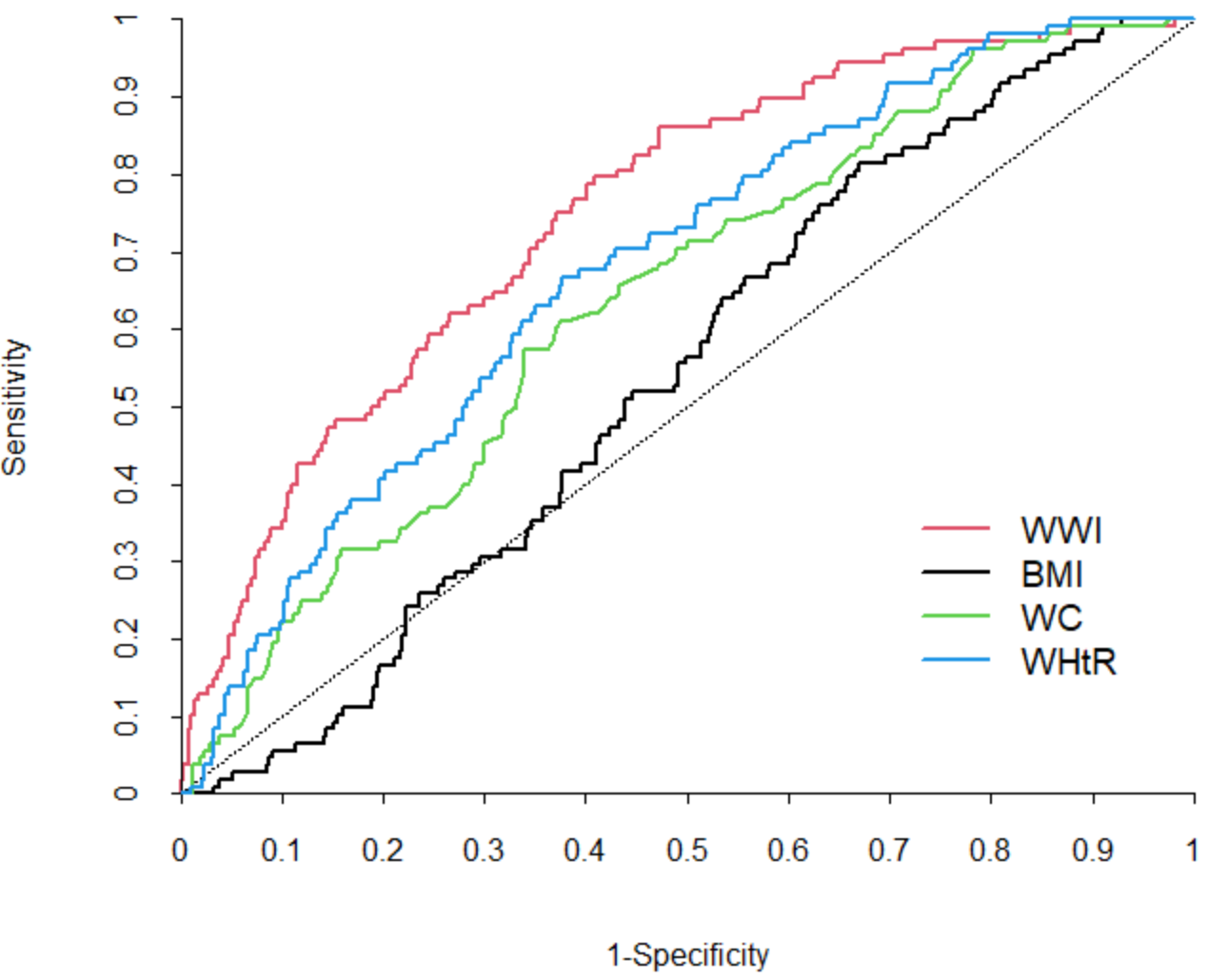 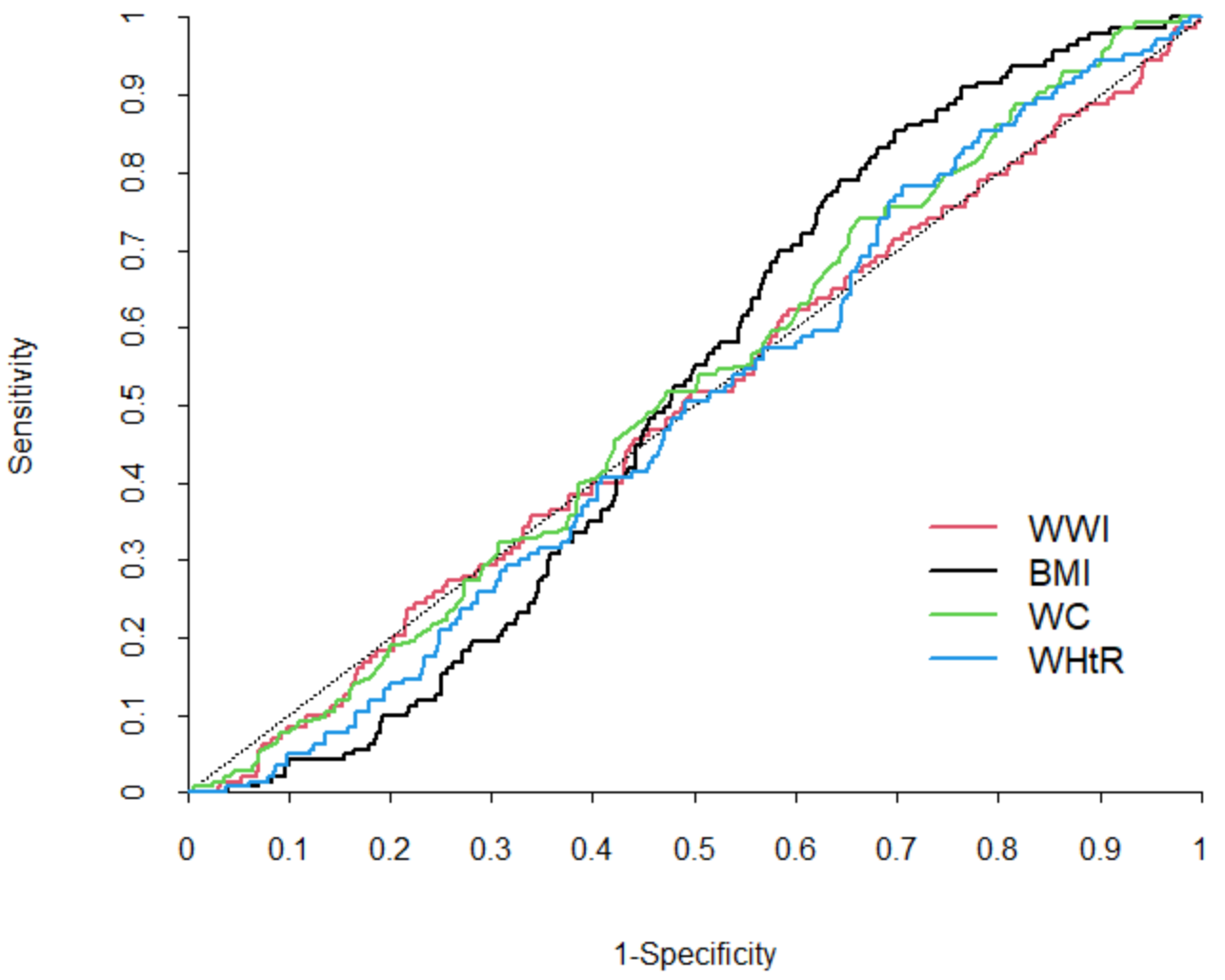 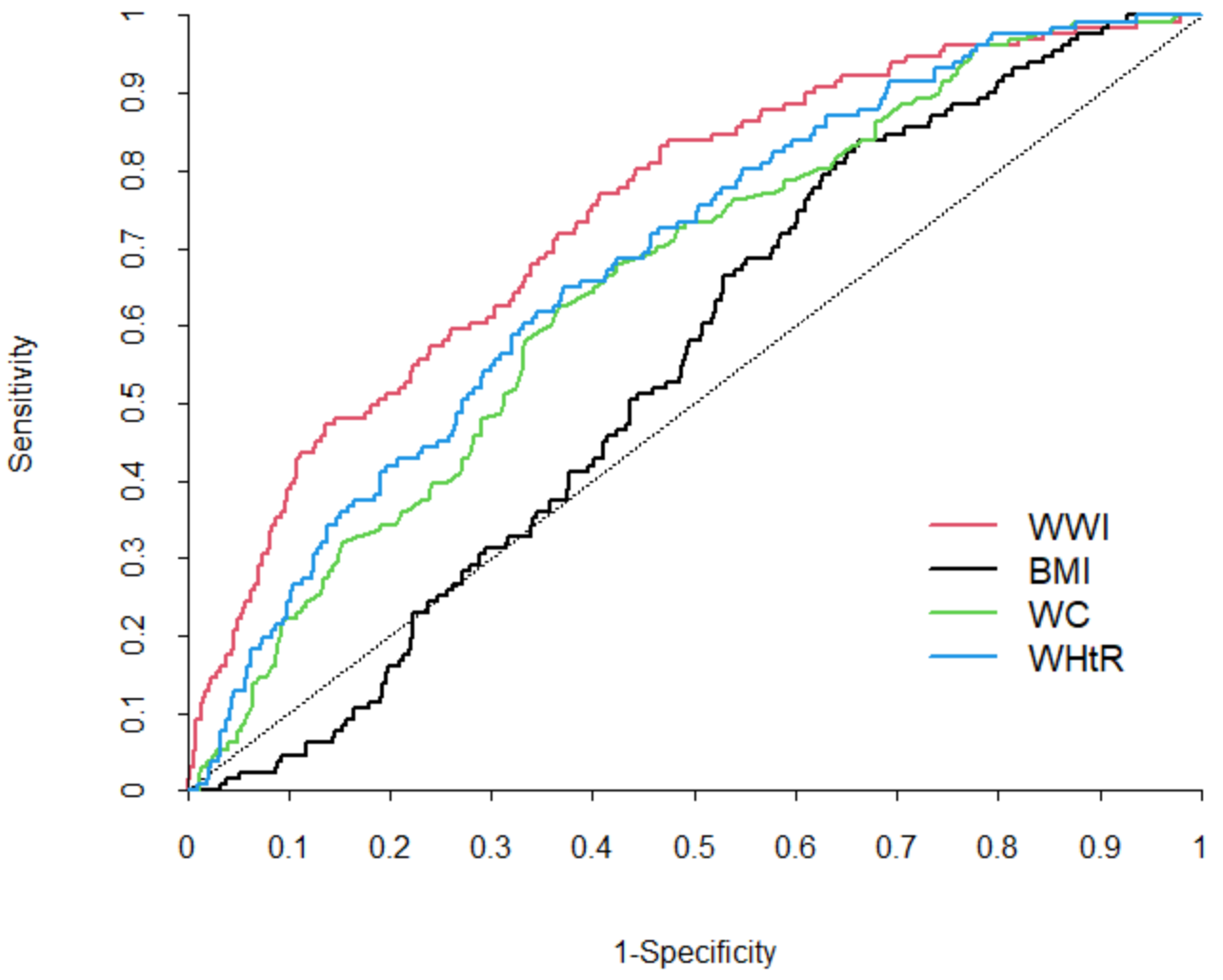 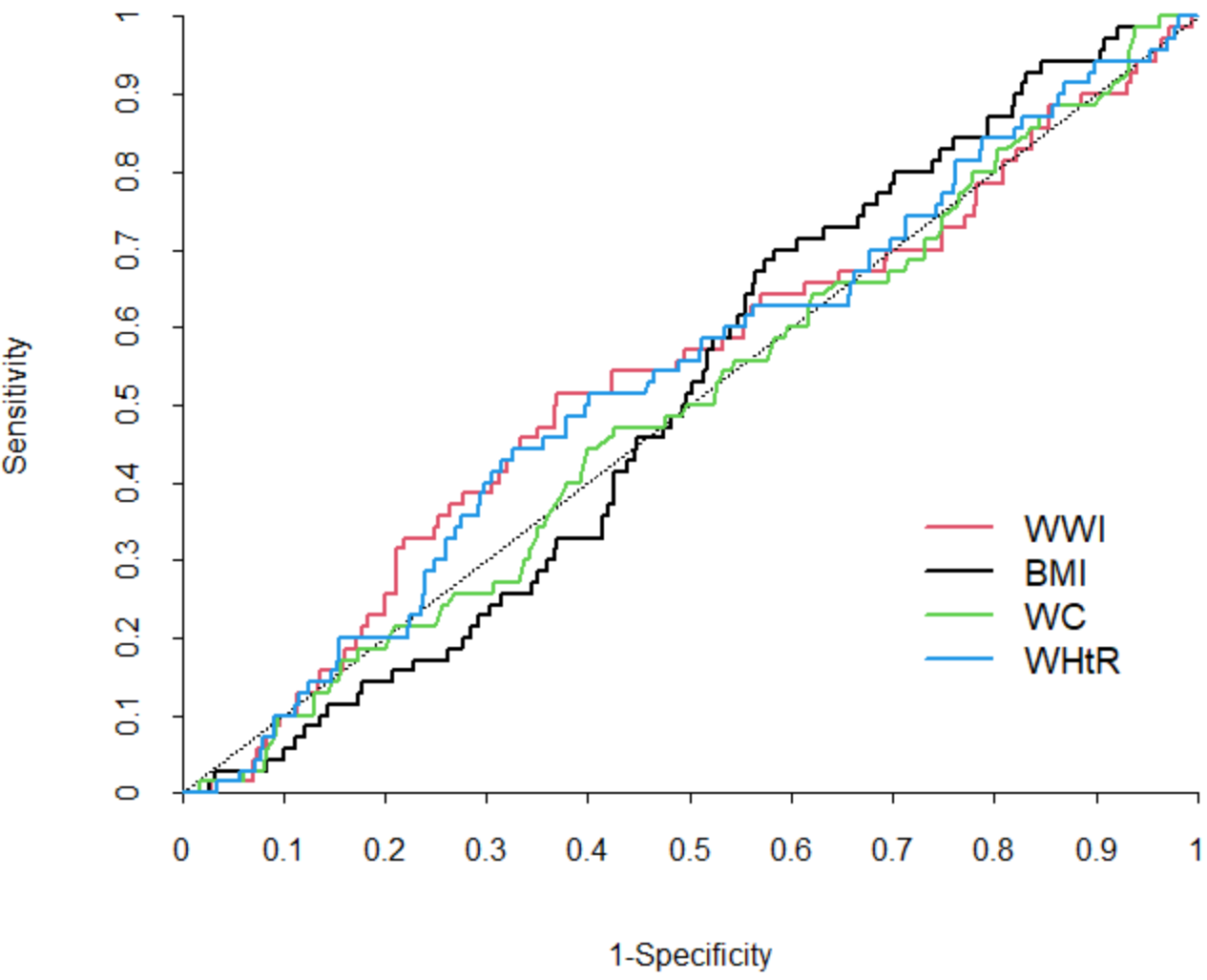 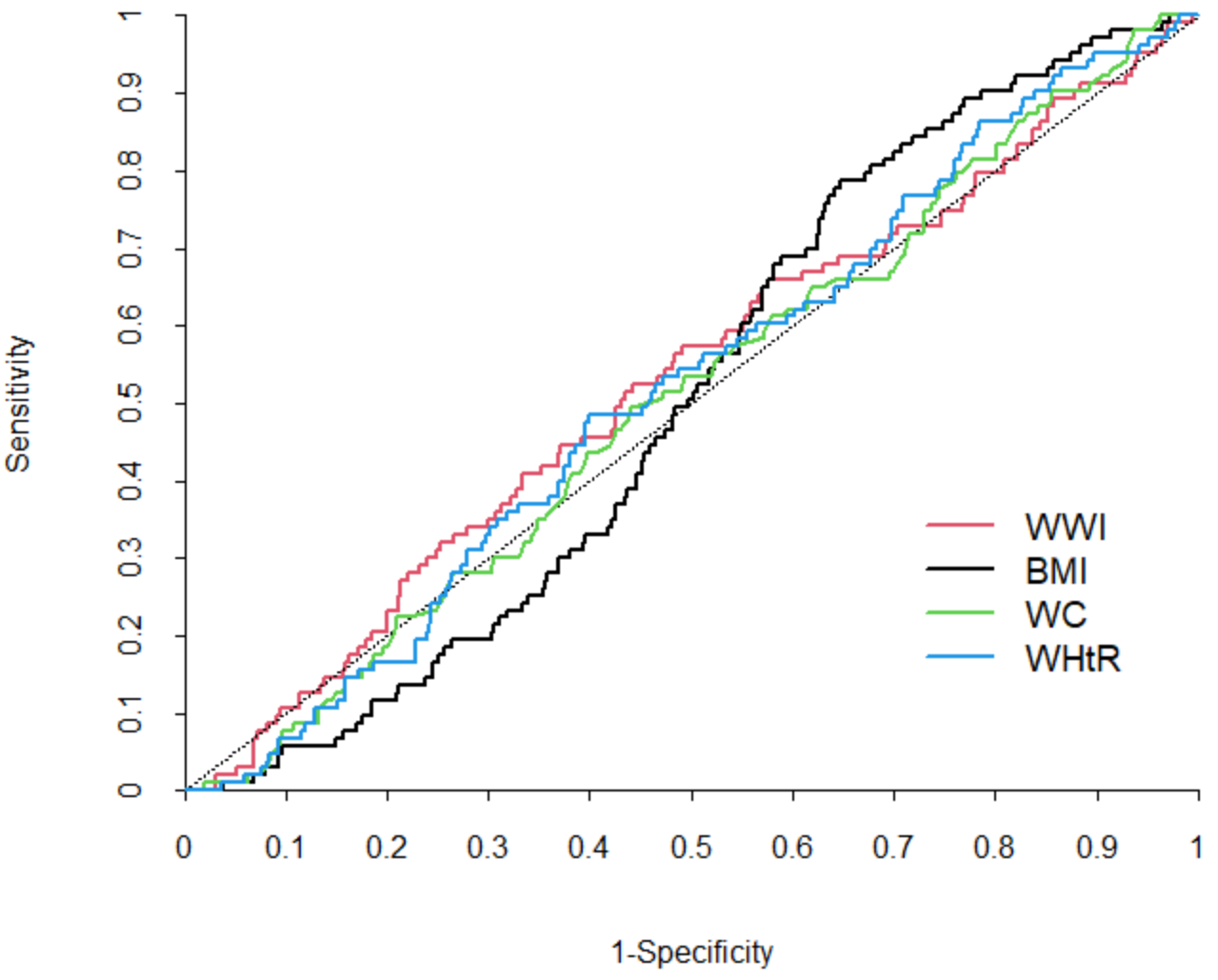 Criterion 1Criterion 2Criterion 3Men, n (%)225 (21.8)108 (10.5)131 (12.7)WWIUnadjusted AUC (95% CI)0.683 (0.645–0.722)0.751 (0.706–0.797)0.743 (0.699–0.787)BMIUnadjusted AUC (95% CI)0.542 (0.505–0.579)0.542 (0.492–0.591)0.550 (0.505–0.595)WCUnadjusted AUC (95% CI)0.626 (0.588–0.663)0.639 (0.587–0.690)0.654 (0.608–0.701)WHtRUnadjusted AUC (95% CI)0.635 (0.597–0.673)0.679 (0.630–0.729)0.681 (0.636–0.727)Women, n (%)143 (14.3)70 (7.0)103 (10.3)WWIUnadjusted AUC (95% CI)0.504 (0.454–0.555)0.533 (0.460–0.606)0.528 (0.468–0.587)BMIUnadjusted AUC (95% CI)0.516 (0.474–0.558)0.511 (0.451–0.571)0.507 (0.459–0.556)WCUnadjusted AUC (95% CI)0.516 (0.468–0.564)0.504 (0.435–0.572)0.508 (0.451–0.564)WHtRUnadjusted AUC (95% CI)0.509 (0.463–0.556)0.533 (0.463–0.603)0.518 (0.463–0.573)Criterion 1Criterion 2Criterion 3Men, n (%)225 (21.8)108 (10.5)131 (12.7)WWIOptimal cut-off value10.9510.9610.96Sensitivity (%)73.7886.1183.21Specificity (%)53.5352.7153.27BMIOptimal cut-off value22.60–22.51Sensitivity (%)81.78–83.97Specificity (%)36.43–33.74WCOptimal cut-off value84.090.290.2Sensitivity (%)88.4461.1162.60Specificity (%)31.8562.5563.37WHtROptimal cut-off value0.5090.5480.548Sensitivity (%)88.8966.6764.89Specificity (%)32.7162.3462.82